SMCC Activities for August 2017SMCC Activities for August 2017SMCC Activities for August 2017SMCC Activities for August 2017SMCC Activities for August 2017SMCC Activities for August 2017SMCC Activities for August 2017SundayMondayTuesdayWednesdayThursdayFridaySaturday12Bells 6:30 pmChoir @ 7: 15 pm Bible Study 5:30 pm  34567Board Mtg @ 7:00 pm 89Bells 6:30 pmChoir @ 7: 15 pm Bible Study 5:30 pm  10DWM Women’s Conference 11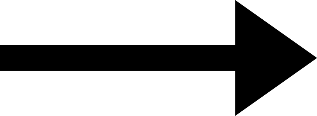 121314 Blood Drive 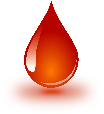 1516Bells 6:30 pmChoir @ 7: 15 pm Bible Study 5:30 pm  17181920212223Bells 6:30 pmChoir @ 7: 15 pm Bible Study 5:30 pm  24252627282930Bells 6:30 pmChoir @ 7: 15 pm Bible Study 5:30 pm  31